Приложение № 1						к постановлению Комитета Башкортостанской республиканской организации ПРГУ РФот «23» декабря 2021 г. №VIII-4ПОЛОЖЕНИЕо Почетном знаке «За заслуги перед Профсоюзом Башкортостана»1. Общие положения	1.1. Почетный знак «За заслуги перед Профсоюзом Башкортостана» (далее – Почетный знак) учрежден для награждения профсоюзных активистов, работников профсоюзных органов, социальных партнёров-работодателей, представителей органов государственной и муниципальной власти Республики Башкортостан, руководителей учреждений и организаций за особые (выдающиеся) заслуги перед Профсоюзом в осуществлении ими Уставных целей и задач.	1.2. Почетный знак является наградой Башкортостанской республиканской организации Общероссийского профессионального союза работников государственных учреждений и общественного обслуживания Российской Федерации (далее – Башкортостанская республиканская организация Профсоюза).	1.3. Указанные в п. 1.1 настоящего Положения лица и организации, награждаются Почетном знаком один раз.2. Условия награждения Почетном знаком	2.1. Почетном знаком награждаются лица, внесшие личный вклад в развитие профсоюзного движения, организационное укрепление и усиление роли социального партнерства. 3. Форма и описание Почетного Знака	3.1. Почетный знак «За заслуги перед Профсоюзом Башкортостана» изготовлен из двух металлических деталей золотистого цвета. 	3.2. Форма знака: представляет собой круг диаметром 32 мм с выпуклым бортиком.	3.3. Состав знака: сталь с гальваническим покрытием.	3.4. Описание Почетного знака: на лицевой стороне Почетного знака в центральной части изображена логотип Общероссийского профессионального союза работников государственных учреждений и общественного обслуживания Российской Федерации и надпись: «За заслуги перед Профсоюзом Башкортостана».На оборотной стороне Почетного знака в центре памятник Салавату Юлаеву        с надписью Республика Башкортостан.Почетный знак при помощи ушка и кольца соединяется с четырехугольной колодой.На колодке с лицевой стороны красная подложка с золотой ветвью.  На обратной стороне колодки монтируется крепление типа «цанга» для крепления знака к одежде. Размер колодки знака (крайние точки изделия) 29,5х22,2 мм.Почетный знак упакован в упаковку:материал упаковки – флок темно-красного цвета; размер упаковки: 130х170х20мм;ложемент выполнен по форме знака и удостоверения к нему, при переворачивании футляра знак и удостоверение не выпадают, и вставляются без усилий;первое углубление сделано по форме знака с четырехугольной колодкой;второе углубление сделано для удостоверения;размер ячейки под удостоверение соответствует размеру удостоверения;знак и удостоверение к нему располагаются горизонтально по одной линии;  верхняя часть упаковки выполнена из флокированного пластика, снизу к упаковке приклеен белый глянцевый картон. Готовый футляр сверху накрывается прозрачной блистерной пластиковой крышкой;прозрачная крышка снимается полностью вверх.	3.5. Удостоверение к Почетному знаку имеет поле подписи Председателя Башкортостанской республиканской организации Профсоюза и место для печати (прилагается).4. Порядок представления к награждению Почетным знаком «За заслуги перед Профсоюзом Башкортостана»	4.1. Представление к награждению Почетным знаком производится:- выборным коллегиальным органом территориальной, первичной организации Профсоюза;- председателем, заместителями председателя Башкортостанской республиканской организации Профсоюза.	4.2. При ходатайстве о награждении Почетным знаком представляются следующие документы: постановление коллегиального выборного органа ТПО, ППО с приложением характеристики, в которых указываются фамилия, имя, отчество; занимаемая должность (выполняемая работа) в Профсоюзе; должность (для работающих на общественных началах и социальных партнеров) по основной работе; стаж профсоюзной работы в выборных органах; показатели профсоюзной деятельности или степени содействия Профсоюзу.5. Порядок награждения Почетным знаком и его вручения	5.1. Решение о награждении Почетным знаком принимается Президиумом Башкортостанской республиканской организации Профсоюза по материалам, представленным не позднее, чем за месяц до заседания.	5.2. Вручение Почетного знака осуществляется Председателем, заместителями Председателя Башкортостанской республиканской организации Профсоюза или по их поручению – членами Комитета Башкортостанской республиканской организации Профсоюза в торжественной обстановке.	5.3. Оформление документов на награждение Почетном Знаком и учет награжденных осуществляет отдел организационной работы и охраны труда Башкортостанской республиканской организации Профсоюза.Приложение №1к Положению о Почетном знаке «За заслуги перед Профсоюзом Башкортостана»Удостоверение к Почётному знаку«За заслуги перед Профсоюзом Башкортостана»Лицевая сторона Удостоверения (10 * 14,5)Разворот (внутренняя сторона)Приложение №2к Положению о Почетном знаке «За заслуги перед Профсоюзом Башкортостана»ПРОТОКОЛ (выписка) №___заседания профсоюзного комитета (наименование ППО или ТПО)_____________________________         							______место составления (населенный пункт)                                                                          		 (дата)Всего избрано членов профкома: ______человекПрисутствовали:_____________________________________________________________ (Ф.И.О.)____________________________________________________________(Ф.И.О.)__________________________________________________________(Ф.И.О.)И т.д.________________________________________________________ Кворум имеется. ПОВЕСТКА ДНЯ:О ходатайстве на награждение: 									 						(указать вид награды, председателя, члена профсоюзного комитета, и.т.д., Ф.И.О.)СЛУШАЛИ: председательствующего заседанием профсоюзного комитета 							                      о ходатайстве перед Президиумом(указать Фамилию, инициалы)  Башкортостанской республиканской организации Профсоюза на награждение 																	(указать вид награды, председателя, члена профсоюзного комитета, и.т.д., Ф.И.О.)ПОСТАНОВИЛИ:	1.1. Ходатайствовать перед Президиумом Башкортостанской республиканской организации Профсоюза о представлении к награждению  																			(указать вид награды, председателя, члена профсоюзного комитета, и.т.д., Ф.И.О.)	1.2.Направить настоящее постановление с приложением характеристики (на ___ листах) в Президиум Башкортостанской республиканской организации Профсоюза.ГОЛОСОВАЛИ:За _______ Против ______ Воздержались ______Председательствующий заседания профсоюзного комитетанаименование ППО или ТПО							/			/Секретарь заседания 								/			/Приложение №3к Положению о Почетном знаке «За заслуги перед Профсоюзом Башкортостана»ХАРАКТЕРИСТИКА 1.Ф.И.О. (полностью) _______________________________________________ 2.Какую работу выполняет в Профсоюзе (сколько лет?) __________________ 3.Год, месяц, день рождения: _________________________________________ 4.Образование _____________________________________________________5.Должность по основной работе, место работы _________________________ 								  (полное наименование организации)_________________________________________________________________________________________________________________________________________________________________________ 6. ХАРАКТЕРИСТИКА должна содержать: информацию об организации, количестве работников, членов Профсоюза, о наличии коллективного договора, об участии награждаемого в производственной и профсоюзной работе, конкретные заслуги награждаемого, и другое…….____________________________________________________________________________________________________________________________________________________________________________________________________________________________________________________________________________________________________________________________________________________________________________________________________________________________________________________________________________________________________________________________________________________________________________________________________________________________________________________________________________________6. Наличие государственных наград___________________________________ 7.Наличие профсоюзных наград (с указанием даты награждения) __________ 8.Копия профсоюзного билета прилагается.Председатель ТПО или ППО«___»____________20____г. 			_____________________/_______________/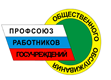 Башкортостанская республиканская организацияОбщероссийского профессионального союза работников государственных учреждений и общественного обслуживания Российской ФедерацииУДОСТОВЕРЕНИЕК Почетному знаку«За заслуги перед Профсоюзом Башкортостана»Эскиз знакаНаграждается__________________________(Фамилия)_____________________________________________(Имя)_____________________________________________(Отчество)Почетном знакомБашкортостанской республиканской организации Профсоюза ПРГУ и ОО РФ«За заслуги перед Профсоюзом Башкортостана»Председатель    ___________Р. Харрасов      М.П.          «____»____________20___г.